О проведении публичного мероприятия В соответствии с Федеральным законом от 19.06.2004 № 54-ФЗ «О собраниях, митингах, демонстрациях, шествиях и пикетированиях», на основании уведомления  о проведении публичного мероприятия в форме шествия (Крестный ход), поступившего 13.07.2023 от организатора публичного мероприятия настоятеля Воскресенского собора протоиерея  Мозякова Василия Владимировича, Администрация Тутаевского муниципального районаПОСТАНОВЛЯЕТ:1. Назначить заместителя Главы Администрации Тутаевского муниципального района по социальным вопросам Иванову Ольгу Николаевну уполномоченным представителем Администрации Тутаевского муниципального района при проведении указанного в уведомлении публичного мероприятия в форме шествия.2. Дата, время проведения и маршрут движения участников шествия:  30.07.2023 с 11:00 часов до 20:00 часов по маршруту: Воскресенский собор – переправа – ул. 1-я Овражная – ул. Ф.Ушакова – Крестовоздвиженский собор – ул. Гражданская – ул. Крестовоздвиженская – Леонтиевская церковь – ул. Крестовоздвиженская – ул. Гражданская – Леонтьевское кладбище – ул. Гражданская – ул. Крупской – дом о.Павла – ул. Панина – ул. Толбухина – Тихоновский храм – ул. Толбухина – ул. Полевая – Троицкий храм – ул. Полевая – ул. Ленина – ул. Покровская – Покровский храм – ул. Ушакова – ул. Архангельская – Спасо-Архангельская церковь – ул. Архангельская – ул. Ушакова – ул. Казанская – Казанская церковь – ул. Казанская – ул. Ушакова – ул. 1-я Овражная – переправа – ул. Ярославская – Воскресенский собор. Движение участников осуществляется по правой стороне проезжей части дороги.3. На время следования шествия (Крестного хода) 30 июля 2023 года в городе Тутаеве с 11:00 часов до 20:00 часов временно ограничить движение транспортных средств по правой стороне дорожной сети по маршруту, указанному в п. 2 настоящего постановления. 4. Муниципальному казенному учреждению «Управление комплексного содержания территории Тутаевского муниципального района» (И.А. Дегтярев) организовать:4.1. Блокировку грузовыми или большегрузными автомобилями путей подъезда на территорию следования шествия, установку при необходимости соответствующих дорожных знаков в соответствии с пунктом 2 настоящего постановления в целях ограничения дорожного движения и недопущения въезда автомобильного транспорта в зону следования шествия (Крестный ход).5. Предложить временно исполняющему обязанности начальника МО МВД России «Тутаевский» подполковнику полиции Федорову Д.Ю. назначить уполномоченного представителя МО МВД России «Тутаевский» при проведении шествия и обеспечить необходимые меры безопасности.6. Предложить главному врачу ГБУЗ «Тутаевская центральная районная больница» Яценко А.В. обеспечить оказание при необходимости неотложной медицинской помощи при проведении шествия.7. Уполномоченному представителю Администрации Тутаевского муниципального района обеспечить в пределах своей компетенции совместно с организатором шествия и уполномоченным представителем МО МВД России «Тутаевский» общественный порядок и безопасность граждан при проведении шествия, а также оказание им при необходимости неотложной медицинской помощи.8. Направить настоящее постановление организатору шествия,  в МО МВД России «Тутаевский» и ГБУЗ ЯО «Тутаевская центральная районная больница» для организации взаимодействия по надлежащему обеспечению общественной безопасности участников шествия и иных лиц.9. Опубликовать настоящее постановление в Тутаевской массовой муниципальной газете «Берега» и разместить на официальном сайте Администрации Тутаевского муниципального района. 10. Контроль за исполнением настоящего постановления возложить на заместителя Главы Администрации Тутаевского муниципального района по социальным вопросам Иванову О.Н.11. Настоящее постановление вступает в силу со дня его подписания.Глава Тутаевского муниципального района                                                                     О.В. Низова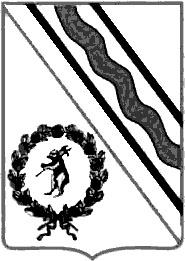 Администрация Тутаевского муниципального районаПОСТАНОВЛЕНИЕот 21.07.2023 № 537-пг. Тутаев